附件2：A2展板模板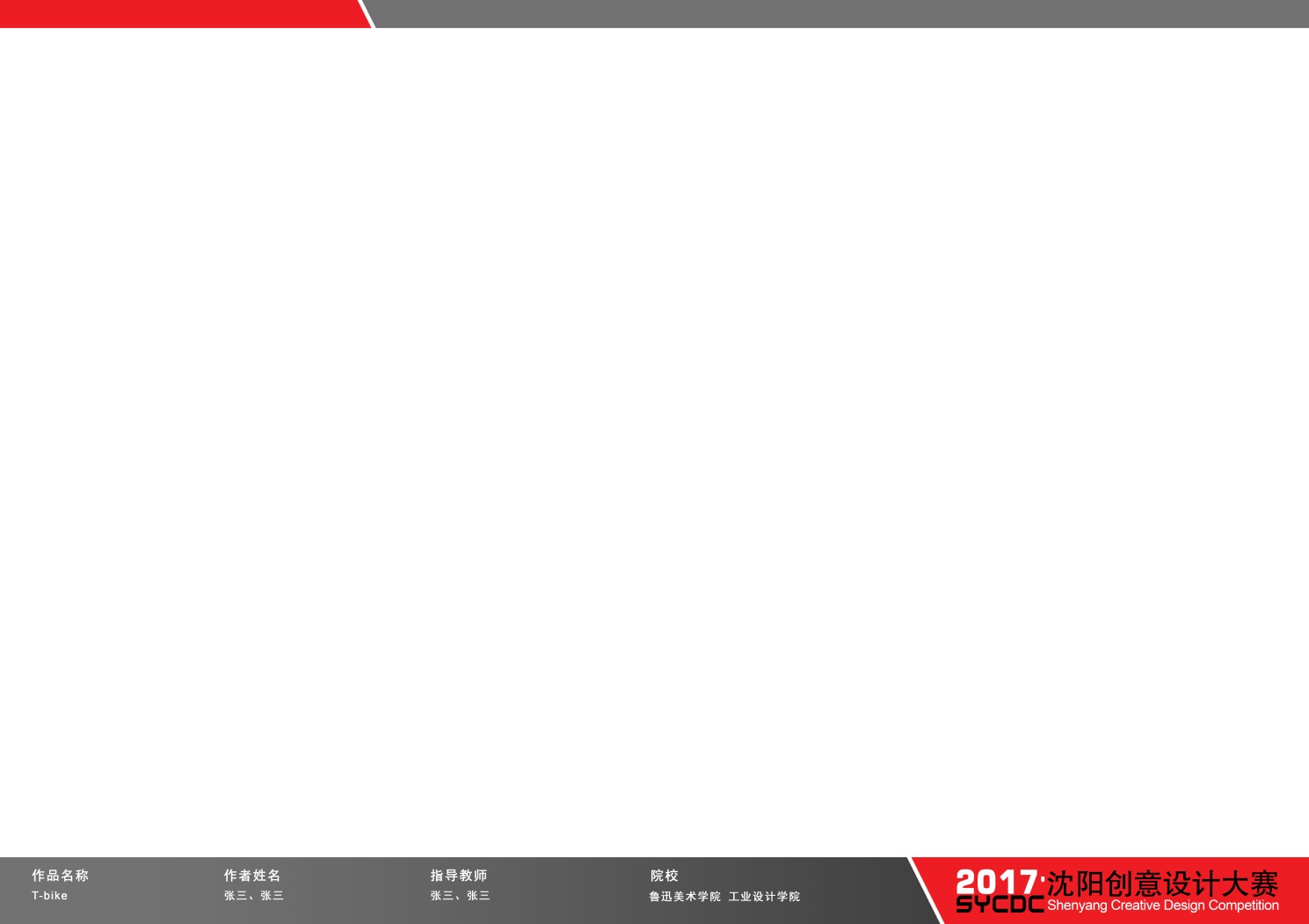 